Overall Evaluatieformulier
N = 17

Training			: Training PersoonlijkheidsstoornissenDatum			: 17 november 2017
Trainer			: dr. Joost Hutsebaut 
Plaats			: Bergen op ZoomOm onszelf te blijven verbeteren horen wij graag van u hoe u de training, trainer(s), locatie e.d. beoordeeld. U kunt de verschillende onderdelen beoordelen door een cijfer van 1 tot en met 5 te geven.(1 = zeer ontevreden, 2 = ontevreden, 3 = neutraal, 4 = tevreden en 5 = zeer tevreden)Kruis het vakje aan wat voor u van toepassing is. Bij ieder onderdeel is er de mogelijkheid om uw keuze toe te lichten.Volgt u ons ook op Social Media?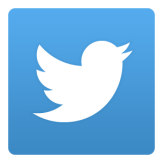 		@ViersprongAcmy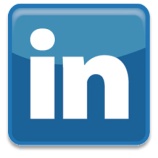 		Viersprong Academy
Dank u wel voor het invullen van dit evaluatieformulier en graag tot ziens bij één van onze volgende trainingen!Inhoud training12345Hoe tevreden bent u over de algehele inhoud van de training?1115Heeft de training u voldoende nieuwe informatie gebracht?2132Vindt u dat er voldoende evenwicht was tussen theorie en praktijk?1133Hoe tevreden bent u over de mogelijkheid tot persoonlijke inbreng / stellen van vragen?386Hoe relevant is deze cursus voor u in de praktijk?485Gaat u deze cursus aanbevelen bij collega’s?13112Eventuele toelichting:Ik zou deze cursus niet snel aanbevelen bij mijn collega’s vanwege de afstand (> 200 km).Veel info; mooie linke naar praktijkvoorbeelden, filmpjes, casussen en rollenspel.Ik heb het als een  zeer inspirerende en leerzame dag ervaren.Al wel veel voorkennis aanwezig over persoonlijkheidsstoornissen, dus theorie deel was wat overbodig (en dus iets te lang). Liever iets meer filmpjes van verschillende “soorten” therapie.Eventuele toelichting:Ik zou deze cursus niet snel aanbevelen bij mijn collega’s vanwege de afstand (> 200 km).Veel info; mooie linke naar praktijkvoorbeelden, filmpjes, casussen en rollenspel.Ik heb het als een  zeer inspirerende en leerzame dag ervaren.Al wel veel voorkennis aanwezig over persoonlijkheidsstoornissen, dus theorie deel was wat overbodig (en dus iets te lang). Liever iets meer filmpjes van verschillende “soorten” therapie.Eventuele toelichting:Ik zou deze cursus niet snel aanbevelen bij mijn collega’s vanwege de afstand (> 200 km).Veel info; mooie linke naar praktijkvoorbeelden, filmpjes, casussen en rollenspel.Ik heb het als een  zeer inspirerende en leerzame dag ervaren.Al wel veel voorkennis aanwezig over persoonlijkheidsstoornissen, dus theorie deel was wat overbodig (en dus iets te lang). Liever iets meer filmpjes van verschillende “soorten” therapie.Eventuele toelichting:Ik zou deze cursus niet snel aanbevelen bij mijn collega’s vanwege de afstand (> 200 km).Veel info; mooie linke naar praktijkvoorbeelden, filmpjes, casussen en rollenspel.Ik heb het als een  zeer inspirerende en leerzame dag ervaren.Al wel veel voorkennis aanwezig over persoonlijkheidsstoornissen, dus theorie deel was wat overbodig (en dus iets te lang). Liever iets meer filmpjes van verschillende “soorten” therapie.Eventuele toelichting:Ik zou deze cursus niet snel aanbevelen bij mijn collega’s vanwege de afstand (> 200 km).Veel info; mooie linke naar praktijkvoorbeelden, filmpjes, casussen en rollenspel.Ik heb het als een  zeer inspirerende en leerzame dag ervaren.Al wel veel voorkennis aanwezig over persoonlijkheidsstoornissen, dus theorie deel was wat overbodig (en dus iets te lang). Liever iets meer filmpjes van verschillende “soorten” therapie.Eventuele toelichting:Ik zou deze cursus niet snel aanbevelen bij mijn collega’s vanwege de afstand (> 200 km).Veel info; mooie linke naar praktijkvoorbeelden, filmpjes, casussen en rollenspel.Ik heb het als een  zeer inspirerende en leerzame dag ervaren.Al wel veel voorkennis aanwezig over persoonlijkheidsstoornissen, dus theorie deel was wat overbodig (en dus iets te lang). Liever iets meer filmpjes van verschillende “soorten” therapie.Trainer: Joost Hutsebaut12345Hoe beoordeelt u de inhoudelijke deskundigheid van Joost Hutsebaut.413Hoe beoordeelt u de didactische vaardigheden van Joost Hutsebaut.89Eventuele toelichting:Ik vind Joost erg deskundig, hij heeft veel ervaring en vertelt hierover erg makkelijk en boeiend.Joost weet de aandacht de gehele dag te behouden. Een inspirerende verteller.Veel informatie (positief!!!).Praat rustig & veel kennis, komt kundig over.Bij de start van de training een voorstelrondje wie is Joost (achtergrond).Eventuele toelichting:Ik vind Joost erg deskundig, hij heeft veel ervaring en vertelt hierover erg makkelijk en boeiend.Joost weet de aandacht de gehele dag te behouden. Een inspirerende verteller.Veel informatie (positief!!!).Praat rustig & veel kennis, komt kundig over.Bij de start van de training een voorstelrondje wie is Joost (achtergrond).Eventuele toelichting:Ik vind Joost erg deskundig, hij heeft veel ervaring en vertelt hierover erg makkelijk en boeiend.Joost weet de aandacht de gehele dag te behouden. Een inspirerende verteller.Veel informatie (positief!!!).Praat rustig & veel kennis, komt kundig over.Bij de start van de training een voorstelrondje wie is Joost (achtergrond).Eventuele toelichting:Ik vind Joost erg deskundig, hij heeft veel ervaring en vertelt hierover erg makkelijk en boeiend.Joost weet de aandacht de gehele dag te behouden. Een inspirerende verteller.Veel informatie (positief!!!).Praat rustig & veel kennis, komt kundig over.Bij de start van de training een voorstelrondje wie is Joost (achtergrond).Eventuele toelichting:Ik vind Joost erg deskundig, hij heeft veel ervaring en vertelt hierover erg makkelijk en boeiend.Joost weet de aandacht de gehele dag te behouden. Een inspirerende verteller.Veel informatie (positief!!!).Praat rustig & veel kennis, komt kundig over.Bij de start van de training een voorstelrondje wie is Joost (achtergrond).Eventuele toelichting:Ik vind Joost erg deskundig, hij heeft veel ervaring en vertelt hierover erg makkelijk en boeiend.Joost weet de aandacht de gehele dag te behouden. Een inspirerende verteller.Veel informatie (positief!!!).Praat rustig & veel kennis, komt kundig over.Bij de start van de training een voorstelrondje wie is Joost (achtergrond).Trainingsmateriaal12345Hoe tevreden bent u over het cursusmateriaal?197Eventuele toelichting:De cursus sluit niet helemaal aan bij de problematiek die ik in de praktijk tegenkom.Leuk, met tempo gebracht en veel kennis/praktijkervaring.Eventuele toelichting:De cursus sluit niet helemaal aan bij de problematiek die ik in de praktijk tegenkom.Leuk, met tempo gebracht en veel kennis/praktijkervaring.Eventuele toelichting:De cursus sluit niet helemaal aan bij de problematiek die ik in de praktijk tegenkom.Leuk, met tempo gebracht en veel kennis/praktijkervaring.Eventuele toelichting:De cursus sluit niet helemaal aan bij de problematiek die ik in de praktijk tegenkom.Leuk, met tempo gebracht en veel kennis/praktijkervaring.Eventuele toelichting:De cursus sluit niet helemaal aan bij de problematiek die ik in de praktijk tegenkom.Leuk, met tempo gebracht en veel kennis/praktijkervaring.Eventuele toelichting:De cursus sluit niet helemaal aan bij de problematiek die ik in de praktijk tegenkom.Leuk, met tempo gebracht en veel kennis/praktijkervaring.Overig12345Hoe tevreden bent u over de Viersprong Academy als kennisinstituut?114Over welke methodiek of onderwerp(en) wilt u in de toekomst getraind worden? Wat vindt u een interessant onderwerp voor een volgende training of symposium/congres?MBT in praktijk.Trauma’s, GVB tak.Diagnostiek.Weet ik nog niet.Hechtingsproblematiek & trauma.Gesprekken met psychotische patiënten, Motiverende gesprekstechnieken, PS.Specifieke therapieën (ook om patiënten daar in voor te kunnen lichten). Borderline.Over welke methodiek of onderwerp(en) wilt u in de toekomst getraind worden? Wat vindt u een interessant onderwerp voor een volgende training of symposium/congres?MBT in praktijk.Trauma’s, GVB tak.Diagnostiek.Weet ik nog niet.Hechtingsproblematiek & trauma.Gesprekken met psychotische patiënten, Motiverende gesprekstechnieken, PS.Specifieke therapieën (ook om patiënten daar in voor te kunnen lichten). Borderline.Over welke methodiek of onderwerp(en) wilt u in de toekomst getraind worden? Wat vindt u een interessant onderwerp voor een volgende training of symposium/congres?MBT in praktijk.Trauma’s, GVB tak.Diagnostiek.Weet ik nog niet.Hechtingsproblematiek & trauma.Gesprekken met psychotische patiënten, Motiverende gesprekstechnieken, PS.Specifieke therapieën (ook om patiënten daar in voor te kunnen lichten). Borderline.Over welke methodiek of onderwerp(en) wilt u in de toekomst getraind worden? Wat vindt u een interessant onderwerp voor een volgende training of symposium/congres?MBT in praktijk.Trauma’s, GVB tak.Diagnostiek.Weet ik nog niet.Hechtingsproblematiek & trauma.Gesprekken met psychotische patiënten, Motiverende gesprekstechnieken, PS.Specifieke therapieën (ook om patiënten daar in voor te kunnen lichten). Borderline.Over welke methodiek of onderwerp(en) wilt u in de toekomst getraind worden? Wat vindt u een interessant onderwerp voor een volgende training of symposium/congres?MBT in praktijk.Trauma’s, GVB tak.Diagnostiek.Weet ik nog niet.Hechtingsproblematiek & trauma.Gesprekken met psychotische patiënten, Motiverende gesprekstechnieken, PS.Specifieke therapieën (ook om patiënten daar in voor te kunnen lichten). Borderline.Over welke methodiek of onderwerp(en) wilt u in de toekomst getraind worden? Wat vindt u een interessant onderwerp voor een volgende training of symposium/congres?MBT in praktijk.Trauma’s, GVB tak.Diagnostiek.Weet ik nog niet.Hechtingsproblematiek & trauma.Gesprekken met psychotische patiënten, Motiverende gesprekstechnieken, PS.Specifieke therapieën (ook om patiënten daar in voor te kunnen lichten). Borderline.De Viersprong Academy is altijd actief met het innoveren en ontwikkelen van nieuw trainingsaanbod, mede afgestemd op de wensen van onze (toekomstige)cursisten. 
Kunnen wij telefonisch contact met u opnemen om uw (trainings)wensen en ideeën door te nemen?Laat hier uw telefoonnummer achter:Nienke Lodder: 06-10441902Esther Kuijten 08807-44017 (werk) De Viersprong Academy is altijd actief met het innoveren en ontwikkelen van nieuw trainingsaanbod, mede afgestemd op de wensen van onze (toekomstige)cursisten. 
Kunnen wij telefonisch contact met u opnemen om uw (trainings)wensen en ideeën door te nemen?Laat hier uw telefoonnummer achter:Nienke Lodder: 06-10441902Esther Kuijten 08807-44017 (werk) De Viersprong Academy is altijd actief met het innoveren en ontwikkelen van nieuw trainingsaanbod, mede afgestemd op de wensen van onze (toekomstige)cursisten. 
Kunnen wij telefonisch contact met u opnemen om uw (trainings)wensen en ideeën door te nemen?Laat hier uw telefoonnummer achter:Nienke Lodder: 06-10441902Esther Kuijten 08807-44017 (werk) De Viersprong Academy is altijd actief met het innoveren en ontwikkelen van nieuw trainingsaanbod, mede afgestemd op de wensen van onze (toekomstige)cursisten. 
Kunnen wij telefonisch contact met u opnemen om uw (trainings)wensen en ideeën door te nemen?Laat hier uw telefoonnummer achter:Nienke Lodder: 06-10441902Esther Kuijten 08807-44017 (werk) De Viersprong Academy is altijd actief met het innoveren en ontwikkelen van nieuw trainingsaanbod, mede afgestemd op de wensen van onze (toekomstige)cursisten. 
Kunnen wij telefonisch contact met u opnemen om uw (trainings)wensen en ideeën door te nemen?Laat hier uw telefoonnummer achter:Nienke Lodder: 06-10441902Esther Kuijten 08807-44017 (werk) De Viersprong Academy is altijd actief met het innoveren en ontwikkelen van nieuw trainingsaanbod, mede afgestemd op de wensen van onze (toekomstige)cursisten. 
Kunnen wij telefonisch contact met u opnemen om uw (trainings)wensen en ideeën door te nemen?Laat hier uw telefoonnummer achter:Nienke Lodder: 06-10441902Esther Kuijten 08807-44017 (werk) Heeft u nog overige opmerkingen, vragen en/of adviezen voor ons:Met name het einde m.b.t. basishouding + communicatie/relatie was heel interessant en relevant voor het werk  zou nog wat meer tijd mogen krijgen.N.v.t.Veel informatie, weinig interactie.De Viersprong Academy maakt in haar communicatie vaak gebruik van quotes van cursisten? Deelt u uw ervaring met ons? Wij nemen uw quote graag mee in onze (marketing) uitingen! 
(bv. website, advertenties, social media)Eva den Breeje, Trivium Lindenhof: Ik heb de basistraining Persoonlijkheidsstoornissen gevolgd. Voor mij is deze training goed geweest om meer verdieping te kunnen krijgen m.b.t. dit onderwerp en handvatten te hebben om in de praktijk en de “alledaagse” dingen die gebeuren op de crisisopvang te kunnen toepassen.Esther Kuijten, P.I. Vught: Goede mix tussen theorie, voorbeelden en praktijk.(Voorbeeld: Mijn deelname aan de Basistraining Schematherapie was een groot succes en ik neem veel praktijkgerichte informatie mee terug naar huis. Door de deskundigheid van de trainer, inhoudelijke theorie én toegepaste literatuur en de casusconceptualisatie heeft deze training mij concrete input opgeleverd die ik in mijn werk direct kan toepassen en uitvoeren. Een zeer inspirerende dag met vele nieuwe inzichten en theoretische expertise.)De Viersprong Academy maakt in haar communicatie vaak gebruik van quotes van cursisten? Deelt u uw ervaring met ons? Wij nemen uw quote graag mee in onze (marketing) uitingen! 
(bv. website, advertenties, social media)Eva den Breeje, Trivium Lindenhof: Ik heb de basistraining Persoonlijkheidsstoornissen gevolgd. Voor mij is deze training goed geweest om meer verdieping te kunnen krijgen m.b.t. dit onderwerp en handvatten te hebben om in de praktijk en de “alledaagse” dingen die gebeuren op de crisisopvang te kunnen toepassen.Esther Kuijten, P.I. Vught: Goede mix tussen theorie, voorbeelden en praktijk.(Voorbeeld: Mijn deelname aan de Basistraining Schematherapie was een groot succes en ik neem veel praktijkgerichte informatie mee terug naar huis. Door de deskundigheid van de trainer, inhoudelijke theorie én toegepaste literatuur en de casusconceptualisatie heeft deze training mij concrete input opgeleverd die ik in mijn werk direct kan toepassen en uitvoeren. Een zeer inspirerende dag met vele nieuwe inzichten en theoretische expertise.)